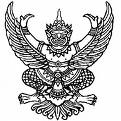 คำสั่งองค์การบริหารส่วนตำบลฉลองที่  10   /๒๕59เรื่อง   แต่งตั้งคณะทำงานปรับปรุงขั้นตอนและระยะเวลาการปฏิบัติราชการ................................		เพื่อให้การอำนวยความสะดวกและการตอบสนองความต้องการของประชาชน  เป็นไปอย่างรวดเร็วและถูกต้องสอดคล้องกับพระราชกฤษฎีกา  ว่าด้วยหลักเกณฑ์และวิธีการบริหารกิจการบ้านเมืองที่ดี พ.ศ. ๒๕๔๖   จึงให้ผู้มีหน้าที่เกี่ยวข้องดำเนินการสำรวจงานในหน้าที่  และจัดทำผังกระบวนงานและกำหนดระยะเวลาการปฏิบัติราชการ  ประกอบด้วย		๑.  นางสุมิตรา    	รักบำรุง			ประธานคณะทำงาน		๒.  นางอิษยา		บุญเหลือ		คณะทำงาน		๓.  นายฉลอง		บุญแสวง		คณะทำงาน		๔.  นางสาววัลภา  	ธรรมธวัช		คณะทำงาน		๕.  นางอัญญรัตน์	ศรีสว่าง			คณะทำงาน		๕.  นางเสาวพจน์	กลิ่นสัมผัส		คณะทำงานและเลขานุการ		๖.  นายสุรศักดิ์		สุทธิพันธ์		คณะทำงานและผู้ช่วยเลขานุการ		ให้คณะกรรมการมีอำนาจหน้าที่   ดังนี้ สำรวจงานบริการที่องค์กรปกครองส่วนท้องถิ่นต้องปฏิบัติปรับปรุงขั้นตอนและระยะเวลาการปฏิบัติราชการพิจารณาภารกิจของหน่วยงานในแต่ละหน่วยงานว่า  เรื่องใดผู้บังคับบัญชาสมควรมอบอำนาจการตัดสินใจเกี่ยวกับการสั่ง  การอนุญาต  การอนุมัติ  การปฏิบัติราชการ  หรือการดำเนินการใด ๆ ไปสู่ผู้ดำรงตำแหน่งอื่นที่มีหน้าที่รับผิดชอบในการดำเนินการเรื่องนั้นโดยตรง  เพื่อให้เกิดความคล่องตัวและเป็นการอำนวยความสะดวกแก่ประชาชนให้รายงานผลสัมฤทธิ์  ปัญหาและอุปสรรคให้นายกองค์การบริหารส่วนตำบลฉลองทราบภายใน  ๓๐ วัน 		ทั้งนี้  ตั้งแต่บัดนี้เป็นต้นไปสั่ง  ณ  วันที่  11  เดือนมกราคม พ.ศ. ๒559                                       สุนทร   ใจห้าว							(นายสุนทร   ใจห้าว)						   นายกองค์การบริหารส่วนตำบลฉลอง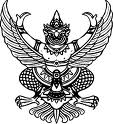 ประกาศองค์การบริหารส่วนตำบลฉลองเรื่อง   การลดระยะเวลาการปฏิบัติราชการเพื่อประชาชน……………………….		อาศัยอำนาจตามความในมาตรา ๒๗, ๓๗, ๓๘  แห่งพระราชกฤษฎีกา  ว่าด้วยหลักเกณฑ์และวิธีการบริหารกิจการบ้านเมืองที่ดี  พ.ศ.๒๕๔๖  ในการกำหนดหน้าที่ให้ส่วนราชการปฏิบัติ  เพื่อเป็นการลดระยะเวลาในการพิจารณา  การสั่ง  การอนุญาต  การอนุมัติ  หรือการปฏิบัติราชการ  ทั้งมีผลโดยตรงต่อประชาชน  ทำให้เกิดความสะดวกรวดเร็ว		ดังนั้น  องค์การบริหารส่วนตำบลฉลอง  จึงได้กำหนดระยะเวลาการปฏิบัติงาน  การบริการตามภารกิจขององค์การบริหารส่วนตำบล  รายละเอียดแนบท้ายประกาศนี้		จึงประกาศมาเพื่อทราบโดยทั่วกันประกาศ  ณ  วันที่  12 เดือนกมราคม  พ.ศ.๒๕59                                                สุนทร   ใจห้าว							   (นายสุนทร   ใจห้าว)						    นายกองค์การบริหารส่วนตำบลฉลองงานบริการตามภารกิจของ  องค์การบริหารส่วนตำบลฉลองที่กระทรวงมหาดไทยได้แนะนำให้ลดระยะเวลาการปฏิบัติราชการเพื่อประชาชน*****************ที่กระบวนงานบริการประชาชนระยะเวลาให้บริการที่ปรับลดแล้ว1.2.3.4.5.6.7.8.9.10.11.12. 13. 14.15.16.17.การจัดเก็บภาษีบำรุงท้องที่การจัดเก็บภาษีโรงเรือนและที่ดินการจัดเก็บภาษีป้ายขออนุญาตก่อสร้างอาคารขั้นตอนตรวจสอบเอกสาร / พื้นที่ก่อสร้างขั้นตอนพิจารณาออกใบอนุญาตสนับสนุนน้ำอุปโภคบริโภคช่วยเหลือบรรเทาสาธารณภัย รับแจ้งเรื่องราวร้องทุกข์การขออนุญาตประกอบกิการที่เป็นอันตรายต่อสุขภาพ(130 ประเภท) -  ขออนุญาตใหม่ / ต่อใบอนุญาตการขออนุญาตจัดตั้งตลาด-  ขออนุญาตใหม่ / ต่อใบอนุญาตการขออนุญาตจัดตั้งสถานที่จำหน่ายอาหารหรือสถานที่สะสมอาหาร(พื้นที่เกิน  200  ตารางเมตร)การขออนุญาตจำหน่ายสินค้าในที่หรือทางสาธารณะ-  ขออนุญาตใหม่ / ต่อใบอนุญาตการขอยืมป้ายสัญญาณไฟจราจรการขอข้อมูลข่าวสารทางราชการ
การจดทะเบียนพาณิชย์การสงเคราะห์ผู้สูงอายุการสงเคราะห์ผู้พิการการสงเคราะห์ผู้ป่วยเอดส์4  นาที / ราย5  นาที  /  ราย5  นาที /  ราย7    วัน / ราย10  นาที /  ราย2.5 ชั่วโมง / รายในทันทีแจ้งตอบดำเนินการให้ผู้ร้องเรียนทราบภายใน 14 วัน20  วัน / ราย20  วัน / ราย20  วัน/ ราย20  วัน / ราย10  นาที / รายแจ้งตอบภายใน 7 วัน15 นาที/ราย7 นาที/ราย7 นาที/ราย7 นาที/ราย